Lom svetlaKeď je v sklenenom pohári s vodou lyžica a pozeráme sa z boku, javí sa ako zlomená. Skúste si urobiť toto jednoduché pozorovanie. Je to jav, ku ktorému dochádza, keď svetlo prechádza vzduchom, vodou a odráža sa od lyžice. Zdá sa, že voda a vzduch sú pre prechod svetelných lúčov dve rozdielne prostredia. Svetelný lúč, ktorý prechádza zo vzduchu do vody, sa láme. Svetelný lúč sa vo vode láme. Voda je väčšou prekážkou pre prechod svetla ako vzduch, preto sa v nej svetlo láme. 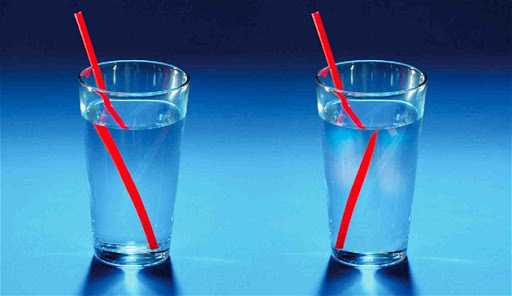 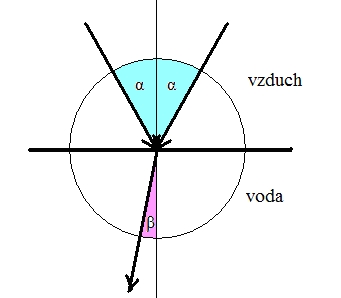 